ЧЕРКАСЬКА МІСЬКА РАДА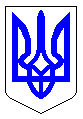 ЧЕРКАСЬКА МІСЬКА РАДАВИКОНАВЧИЙ КОМІТЕТРІШЕННЯВід 07.07.2020 № 584Про дострокове припинення договорів з управителем про надання послуги з управління багатоквартирним будинкомВраховуючи створення, державну реєстрацію об’єднань співвласників багатоквартирних будинків, прийняття об’єднаннями, загальними зборами співвласників багатоквартирних будинків рішень про зміну форми управління будинком або про обрання іншого управителя, відповідно до ч. 5 ст. 13 Закону України «Про особливості здійснення права власності у багатоквартирному будинку», ст. 40 Закону України «Про місцеве самоврядування в Україні», враховуючи п. 33 договору про надання послуги з управління багатоквартирним будинком, виконавчий комітет Черкаської міської ради,ВИРІШИВ:  1. Вважати достроково припиненими договори про надання послуги з управління багатоквартирним будинком згідно з переліком, що додається.2. Контроль за виконанням рішення покласти на заступника міського голови з питань діяльності виконавчих органів ради Волошина І.В.Міський голова				                                          А.В. БондаренкоЗАТВЕРДЖЕНОРішення виконавчого комітету Черкаської міської радивід __________ № _______ПЕРЕЛІК
договорів з управителем, дія яких достроково припинена у зв’язку з надходженням повідомлення об’єднання співвласників багатоквартирного будинку, уповноваженої особи співвласників до управителя про прийняття рішення про зміну форми управління багатоквартирним будинком або про обрання іншого управителяДиректор департаменту                                                                                                                                             О.О. ЯценкоДата, номер договоруАдреса будинкуКолишній управительПоточний управитель (ОСББ)20.05.2019 № 333вул. Нарбутівська, 160/2ТОВ «Управлінська компанія «Нова якість» Дільниця 17»ОСББ «Нарбітівська 160/2»20.05.2019 № 413вул. Чехова, 108ТОВ «Управлінська компанія «Нова якість» Дільниця 20 »ОСББ «Чехова 108»20.05.2019 №293вул. Євгена Кухарця, 24 ТОВ «Управлінська компанія «Нова якість» Дільниця 15»ОСББ «Квітучий сад 2020»20.05.2019 №108вул. Нижня Горова, 115 ТОВ «Управлінська компанія «Нова якість» Дільниця 6»ОСББ «Нижня Горова 115»